CENTRO UNIVERSITARIO DE PLASENCIA	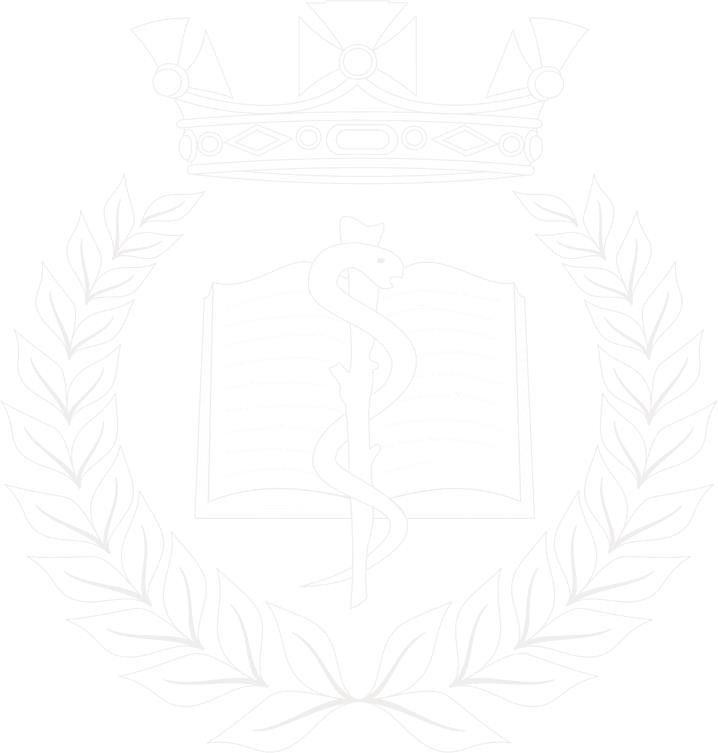 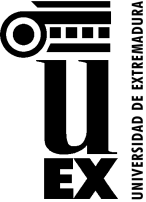 Avda. Virgen del Puerto, 210600 – PlasenciaSOLICITUD DE RECLAMACIÓN DE EXÁMENESEn, 	, a 	de 	de 20 	DIRECTOR DEL CEU DE PLASENCIAFirma: 	(alumno)*Se utilizará el e-mail como medio preferente de notificación, si no desea este medio ha de solicitarlo en el momento de entregar esta solicitud.Si desea tener constancia de la presentación de su solicitud, acompañe copia de la misma para que le sea selladaDATOS PERSONALESDATOS PERSONALESDATOS PERSONALESDATOS PERSONALESDATOS PERSONALESDATOS PERSONALESDATOS PERSONALESDATOS PERSONALESDATOS PERSONALESDATOS PERSONALESDATOS PERSONALESDNI/NIE/PasaporteDNI/NIE/PasaporteDNI/NIE/PasaporteNombre y ApellidosNombre y ApellidosNombre y ApellidosNombre y ApellidosNombre y ApellidosNombre y ApellidosNombre y ApellidosNombre y ApellidosCalle/Avenida/Plaza (especificar)Calle/Avenida/Plaza (especificar)Calle/Avenida/Plaza (especificar)Calle/Avenida/Plaza (especificar)Calle/Avenida/Plaza (especificar)NúmeroPortalEscaleraEscaleraPisoLetraCódigo PostalLocalidadLocalidadLocalidadLocalidadLocalidadLocalidadProvinciaProvinciaProvinciaProvinciaTitulaciónTitulaciónTitulaciónTitulaciónTitulaciónTitulaciónTitulaciónTitulaciónCursoCursoCursoTeléfono/MóvilTeléfono/MóvilTeléfono/MóvilTeléfono/MóvilE-mail*E-mail*E-mail*E-mail*E-mail*E-mail*E-mail*DATOS DE LA ASIGNATURAAsignatura:Titulación:EXPONEEn caso de necesitar más espacio, adjunte los folios necesarios. Adjunte la documentación que crea necesaria.SOLICITALa revisión del examen.